PRIJAVNI OBRAZEC 4 - DRUŠTVAZA SOFINANCIRANJE UKREPOV OHRANJANJA IN SPODBUJANJA RAZVOJA KMETIJSTVA IN PODEŽELJA V OBČINI SEVNICA ZA LETO 2023POMOČ ZA IZOBRAŽEVANJE IN USPOSABLJANJE NA PODROČJU NEKMETIJSKIH DEJAVNOSTI NA KMETIJI TER PREDELAVE IN TRŽENJA - DRUŠTVAPODATKE VPIŠITE (območja s sivimi polji) OZ. USTREZNO OBKROŽITEA. Upravičeni stroški (ustrezno obkrožite):stroški kotizacije in šolnin za tečaje, seminarje, predavanja in strokovne ekskurzije povezane z nekmetijskimi dejavnostmi ter predelavo in trženjem kmetijskih proizvodov;stroški prevoza in stroški vstopnin za strokovne oglede povezane z nekmetijskimi dejavnostmi ter predelavo in trženjem kmetijskih proizvodov.[izvedba tečajev, seminarjev in predavanj znotraj območja občine;  pri avtobusnih prevozih je upravičen strošek prevoza po območju Slovenije, v obdobju od 1.10.2022 do 30.9.2023]Skupni znesek sofinanciranja navedenega ukrepa na upravičenca znaša do 1.000 EUR ter do 500 EUR na posamezno predavanje, tečaj, seminar, strokovno ekskurzijo (dvo- ali več dnevna strokovna ekskurzija se šteje kot 1 ekskurzija, ne glede na število izdanih računov za prevozne stroške, oglede).B. Podatki o izvedbi ukrepa 1. Termin in trajanje (potrebno navesti za vsako strokovno ekskurzijo posebej – naziv strokovne ekskurzije oz. predavanja, predviden datum oz. mesec izvedbe, čas trajanja – 1 ali več dnevna): ______________________________________________________________________________________________________________________________________________________________________________________________________________________________________2. Specifikacija upravičenih stroškov: * Za stroške, ki jih navedete v tabeli, morate obvezno priložiti račune, predračune oz. ponudbe na datum opravljene storitve 1.10.2022 do 30.9.2023. Za sofinanciranje se upoštevajo zneski z DDV.3. Predvideno število udeležencev iz Občine Sevnica Upravičenci so udeleženci, ki se ukvarjajo s kmetijsko dejavnostjo, imajo stalno bivališče oz. sedež v občini Sevnica, so vpisani v register kmetijskih gospodarstev in imajo v lasti oz. v zakupu kmetijska zemljišča, ki ležijo na območju občine Sevnica. Upravičenci so tudi družinski člani, ki imajo stalno prebivališče na kmetijskem gospodarstvu, ki je vpisano v register kmetijskih gospodarstev in ima sedež ter kmetijske površine na območju občine Sevnica:  		 (vpišite število udeležencev iz Občine Sevnica). Opomba: V kolikor se posameznega usposabljanja, izobraževanja oz. svetovanja ne bo udeležil noben upravičenec iz Občine Sevnica, izvajalec ni upravičen do sofinanciranja ukrepa!Izjavljamo, da:Za navedene izjave, izpolnjene obrazce in priložene priloge kazensko in materialno odgovarjamo._________________________________________________________________________(naziv vlagatelja)Izjavljam, da gre pri našem podjetju za primer  (ustrezno obkrožite):pripojenega podjetja 	 	DA  NEdelitev podjetja			DA  NEpovezanega podjetja*	 	DA  NE*V primeru povezanega podjetja priložite seznam podjetij, s katerimi je vaše povezano:___________________________________________________________________________________________________________________________________________________________________________________________________________________________________________________Izraz »enotno podjetje« pomeni vsa podjetja, ki so med seboj najmanj v enem od naslednjih razmerij:podjetje ima večino glasovalnih pravic delničarjev ali družbenikov drugega podjetja;podjetje ima pravico imenovati ali odpoklicati večino članov upravnega, poslovodnega ali nadzornega organa drugega podjetja;podjetje ima pravico izvrševati prevladujoč vpliv na drugo podjetje na podlagi pogodbe; sklenjene z navedenim podjetjem, ali določbe v njegovi družbeni pogodbi ali statutu;podjetje, ki je delničar ali družbenik drugega podjetja, na podlagi dogovora z drugimi; delničarji ali družbeniki navedenega podjetja sámo nadzoruje večino glasovalnih pravic; delničarjev ali družbenikov navedenega podjetja.Podjetja, ki so v katerem koli izmed navedenih razmerij preko enega ali več drugih podjetij, prav tako veljajo za enotno podjetje.Za navedeno izjavo kazensko in materialno odgovarjamo.S podpisom odgovorne osebe in žigom na tej izjavi potrjujemo:- da v zadnjih treh letih nismo in ne bomo prejeli pomoči »de minimis« več kot je maksimalno dovoljen znesek (do 200.000,00 EUR v zadnjih treh letih oz. do 100.000,00 EUR za dejavnost komercialno cestne prevoze tovora). V kolikor bomo prejeli dodatne pomoči »de minimis«,  bomo Občino Sevnica obvestili o tem v roku 5 dni po prejemu navedenih sredstev. - da v letu 2023 in v preteklih letih nismo prejeli sredstev iz občinskih, državnih ali mednarodnih ali drugih javnih virov za namene, ki so sestavni del te vloge (isti upravičeni stroški), - da je naše podjetje seznanjeno, da na podlagi te prijave na zgoraj navedeni javni razpis Občina Sevnica dodeljuje pomoči »de minimis« v skladu z Uredbo Komisije (EU) št. 1407/2013. V kolikor bomo v letu 2023 oziroma smo že v postopku reševanja vloge za pridobitev pomoči »de minimis« iz državnih, mednarodnih in drugih javnih virov, bomo Občino Sevnica obvestili v roku 5 dni po oddani prijavi (navedba dajalca državne pomoči, namen, višina sofinanciranja) oziroma takoj v tej prijavi, ker smo že oddali vlogo na drug javni razpis.Smo v postopku reševanja vloge za iste upravičene stroke, in sicer (izpolnijo le tisti, ki so oddali vlogo za isti namen tudi na drugi javni razpis in še niso prejeli odgovora):Dajalec pomoči: ___________________________________________________________________Objava javnega razpisa: ____________________________________________________________Namen: __________________________________________________________________________Datum oddane vloge: _______________________________________________________________V primeru združitev ali pripojitev podjetij se vsa prejšnja pomoč »de minimis«, dodeljena kateremu koli od podjetij, udeleženih v združitvi, upošteva pri ugotavljanju, ali nova pomoč »de minimis« za novo ali prevzemno podjetje presega ustrezno zgornjo mejo. Pomoč »de minimis«, ki je bila dodeljena pred združitvijo ali prevzemom, ostane zakonita.Če se podjetje razdeli na dve ali več ločenih podjetij, se pomoč »de minimis«, dodeljena pred razdelitvijo, dodeli podjetju, ki jo je koristilo, in je načeloma to podjetje, ki prevzame dejavnosti, za katere se je pomoč »de minimis« uporabila. Če taka dodelitev ni mogoča, se pomoč »de minimis« dodeli sorazmerno na podlagi knjigovodske vrednosti lastniškega kapitala novih podjetij na dejanski datum razdelitve.Izpolnjen prijavni obrazec 4 (str. od 1 do 5),Parafiran (podpisan) vzorec pogodbe (str. od 7 do 9)Dokazilo o registraciji za opravljanje dejavnosti, ki so predmet podpore (statut društva),Kopija odločbe o vpisu v register društev (izdanega s strani Upravne enote),Program izobraževanja oziroma usposabljanja povezanega z nekmetijskimi dejavnostmi na kmetiji, predelavo ali trženjem kmetijskih proizvodov,Predračuni oz. računi za katere se uveljavlja pomoč, ki glasijo na društvo, Seznam članov v društvu.Zahtevek za izplačilo občinskih sredstev s prilogami mora biti dostavljen na občino do 30.9.2023. ZAHTEVEK ZA IZPLAČILO SREDSTEV- IZOBRAŽEVANJE DRUŠTEV -Naziv vlagatelja: ____________________________________________________________Sedež:  ____________________________________________________________________IBAN št. __________________________________ BIC koda __________________________Davčna številka: ____________________Proračunska postavka: _______________Datum:   ___________OBČINA SEVNICA Glavni trg 19a 8290 SevnicaZadeva: ZAHTEVEK ZA IZPLAČILO SREDSTEVNa podlagi sklepa št. _____________________ z dne __________ ter  Pogodbe o sofinanciranju št. ______________ z dne _____________ , prosim za nakazilo odobrenih sredstev: ________________ EUR.Izjavljamo, da vse kopije dokazil ustrezajo originalom.Priloge:- dokazila o stroških ukrepa (kopije računov in potrdil o plačilu le-teh);- računi in potrdila o plačilu, v okviru upravičenih stroškov, se nanašajo na datum opravljene storitve od 1.10.2022 do 30.9.2023;- seznam upravičenih udeležencev.Opomba: Seznam upravičenih udeležencev je treba predložiti za vsako izobraževanje, usposabljanje oz. svetovanje posebej.     Podpis in žig vlagatelja:____________________                                    OBČINA SEVNICA, GLAVNI TRG 19/A, 8290 SEVNICA, ki jo zastopa župan Srečko Ocvirk (v nadaljevanju besedila: občina)identifikacijska številka za DDV: SI 99767392, matična številka: 5883008IBAN SI56 0110 0010 0011 010, BIC koda BSLJSI2Xinvlagatelj /Naziv, naslov/_______________________________, ki ga zastopa ________________________ /ime in priimek zastopnika/ (v nadaljevanju: končni prejemnik), matična številka:________, davčna številka: ________, IBAN št. ____________________, BIC koda ___________, sklenetaPOGODBOo dodelitvi državnih pomoči – SKUPINSKE IZJEME za sofinanciranje ukrepov ohranjanja in spodbujanja razvoja kmetijstva in podeželja v občini sevnica za leto 2023POMOČ ZA IZOBRAŽEVANJE IN USPOSABLJANJE NA PODROČJU NEKMETIJSKIH DEJAVNOSTI NA KMETIJI TER PREDELAVE IN TRŽENJA - DRUŠTVA1. členPogodbeni stranki ugotavljata, da:je bil dne, ______, v Uradnem listu RS, št. ___  objavljen Javni razpis za sofinanciranje ukrepov ohranjanja in spodbujanja razvoja kmetijstva in podeželja v občini Sevnica za leto 2023 (v nadaljevanju: javni razpis);se je končni prejemnik prijavil na javni razpis s pravočasno in popolno vlogo, ki jo je pregledala Komisija za izvedbo javnih razpisov na področju kmetijstva;je občina s sklepom št. ______________ z dne, __________, končnemu prejemniku odobrila sredstva v višini ________ EUR, in sicer za naslednje namene: ____________________________ . Sredstva se dodeljujejo na podlagi Priglasitve sheme državnih pomoči (št. priglasitve: _______________________, priglašene Ministrstvu za finance v skladu s pravilom »de minimis«.Pomoč, dodeljena istemu vlagatelju (fizični ali pravni osebi) ne sme presegati 200.000 EUR bruto v obdobju zadnjih treh proračunskih let (100.000 EUR za podjetja v cestnoprometnem sektorju). Občina Sevnica je pri Ministrstvu za finance preverila podatke o že prejetih sredstvih v zadnjih treh letih. Iz dopisa Ministrstva za finance št. _________ z dne ________ je razvidno, da končni prejemnik z dodeljenimi sredstvi ne presega prej omenjenega limita.2. členObčina bo sredstva iz 1. člena te pogodbe nakazala na podlagi predložitve zahtevka za izplačilo sredstev, kateremu morajo biti priložena dokazila o stroških ukrepa (kopije računov in potrdil o plačilu le-teh) ter seznam upravičenih udeležencev izobraževanja, usposabljanja oz. svetovanja.V primeru, da se posameznega izobraževanja, usposabljanja oz. svetovanja ne bo udeležil noben upravičenec iz občine Sevnica, odobrena sredstva  za to usposabljanje, izobraževanje oz. svetovanje končnemu prejemniku ne bodo nakazana. V primeru, da se bo posameznega izobraževanja, usposabljanja oz. svetovanja udeležilo manjše število udeležencev iz občine Sevnica od predvidenega, se odobrena sredstva končnemu prejemniku ustrezno zmanjšajo.3. členObčina bo odobrena sredstva nakazala praviloma v letu 2023, in sicer na IBAN št _____________, BIC koda _________. Sredstva bodo izplačana iz proračunske postavke 11409 – Zagotavljanje tehnične podpore kmetijskemu sektorju – društva, konto 410217, NRP: OB110-07-0394 Zagotovitev tehnične podpore kmetijskemu sektorju – društva. 4. členKončni prejemnik se zavezuje, da:bo za ukrep vodil predpisano dokumentacijo in jo hranil še najmanj 10 let po izplačilu sredstev s strani občine,bo omogočil občini vpogled v dokumentacijo in kontrolo koriščenja namenskih sredstev,se strinja, da se podatki o odobrenih in izplačanih denarnih sredstvih, ki so javnega značaja, lahko objavljajo. Pri tem se lahko objavijo osnovni podatki o pomoči in prejemniku pomoči v skladu z zakonom, ki ureja dostop do informacij javnega značaja in varstvo osebnih podatkov,bo do 30.9.2023 na občino dostavil zahtevke s prilogami, kajti kasneje dani zahtevki ne bodo upoštevani.5. členKončni prejemnik se strinja, da ni upravičen do izplačila odobrenih sredstev v celoti, v kolikor ne izvede aktivnosti v celoti. Sredstva se sorazmerno zmanjšajo, v kolikor je znesek končne aktivnosti manjši od predvidene po predračunih.Končni prejemnik se strinja, da mora s sklepom odobrena in že izplačana sredstva na podlagi te pogodbe vrniti skupaj s pripadajočimi zakonskimi obrestmi, navedenimi v zahtevku za vračilo sredstev, v roku 8 dni od vročitve zahtevka, če se ugotovi, da:so bila dodeljena sredstva delno ali v celoti nenamensko porabljena;je upravičenec za katerikoli namen pridobitve sredstev navajal neresnične podatke;je upravičenec za isti namen in iz istega naslova že pridobil finančna sredstva..V navedenih primerih ugotovljene nenamenske porabe sredstev, upravičenec izgubi pravico do pridobitve sredstev po Pravilniku o ohranjanju in spodbujanju razvoja kmetijstva in podeželja v občini Sevnica za programsko obdobje 2015-2020 za naslednji dve leti. 6. členPogodbeni stranki izjavljata, da nihče v imenu ali na račun druge pogodbene stranke, predstavniku ali posredniku organa ali Občinske uprave Občine Sevnica ni obljubil, ponudil ali dal kakšno nedovoljeno korist za pridobitev posla ali za sklenitev posla pod ugodnejšimi pogoji ali za opustitev dolžnega nadzora nad izvajanjem pogodbenih obveznosti ali za drugo ravnanje ali opustitev, s katerim je Občini Sevnica povzročena škoda ali je omogočena pridobitev nedovoljene koristi predstavniku ali posredniku organa ali Občinske uprave Občine Sevnica, drugi pogodbeni stranki ali njenemu predstavniku, zastopniku ali posredniku.Pogodbene stranke so soglasne, da je v primeru storitve ali poskusa storitve dejanja iz prejšnjega odstavka ali podobnega dejanja ta pogodba nična. 7. členObčina imenuje za skrbnika pogodbe pooblaščenega vodjo oddelka za gospodarske dejavnosti, da jo zastopa glede vseh vprašanj, ki so predmet te pogodbe. Odgovorni predstavnik s strani končnega prejemnika je ______________.8. členPogodbeni stranki bosta morebitne spore iz te pogodbe reševali sporazumno, v nasprotnem primeru pa je za reševanje sporov pristojno stvarno pristojno sodišče. Morebitne spremembe te pogodbe so možne le s sklenitvijo aneksa k tej pogodbi.9. členPogodba je sklenjena, ko jo podpišeta obe pogodbeni stranki in velja od podpisa pogodbe.10. členPogodba je sestavljena v treh enakih izvodih, od katerih prejme dva izvoda občina, en izvod pa končni prejemnik.OPREMA OVOJNICE:             ---------------------------------------------------------------------------------------------------------------------------------------------------------------------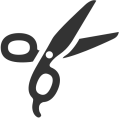 OPREMA OVOJNICEZ obrazcem opremite vlogo tako, da zgornjo tabelo prilepite na sprednjo stran zaprte ovojnice in dopolnite podatke o vlagatelju! Rok za oddajo prijave na razpis je do 19.4.2023.  1. PODATKI O VLAGATELJU                                                                  Naziv društva:Ime in priimek odgovorneosebe:Naslov/sedež:Telefonska številka: Elektronski naslov:Davčna številka:Matična številka:Davčni zavezanec:DA                                NEIBAN št.BIC koda   SI56   _ _ _ _     _ _ _ _      _ _ _ _     _ _ _Banka, pri kateri je odprtračun:2. OSNOVNI PODATKI v okviru registriranih stanovskih in interesnih združenj, ki delujejo na področju kmetijstva, gozdarstva in prehrane                                                                Vrsta upravičenega stroška*(stroški kotizacije in šolnin za tečaje, seminarje, predavanja, stroški prevoza in stroški vstopnin za strokovne oglede)Vrednost brez DDV v EURVrednost z DDV v EURSKUPAJ:3. IZJAVE VLAGATELJA                                                            smo registrirani za opravljanje dejavnosti, ki so predmet podpore,aktivnosti ne bomo uporabljali v nasprotju z namenom dodelitve sredstev;za aktivnost, ki jo prijavljamo na ta razpis, nismo dobili sredstev ali pomoči iz javnih virov RS (proračuna RS, občinskega proračuna oz. morebitnih drugih javnih virov RS ali mednarodnih virov);smo za prijavljeno aktivnost v letu _______ prejeli sredstva / državno pomoč iz javnih virov RS (proračuna RS, občinskega proračuna oz. morebitnih drugih javnih virov RS ali mednarodnih virov) s strani       	_____________________________________________________________,v višini _________________________ EUR, in sicer za naslednji namen ______________________________________________________________.Je podjetje v letu 2023 zaprosilo za dodelitev sredstev iz javnih virov             ________________________________________________________________(namen, vir in višina sredstev)smo seznanjeni, da gre za pomoči, ki se dodeljujejo po pravilih dodeljevanja de minimis pomoči, skladno z Uredbo Komisije (EU) št. 1407/2013 z dne 18. decembra 2013 o uporabi členov 107 in 108 Pogodbe o delovanju Evropske unije pri pomoči de minimis (Uradni list EU L 352, 24.12.2013);naše podjetje oziroma dejavnost ne izhaja iz sektorjev ribištva in akvakulture, primarne proizvodnje kmetijskih proizvodov ter podjetje ne deluje na področju predelave in trženja kmetijskih proizvodov, če je znesek pomoči določen na podlagi cene ali količine zadevnih proizvodov, ki so kupljeni od primarnih proizvajalcev ali jih zadevna podjetja dajo na trg in če je pomoč pogojena s tem, da se delno ali v celoti prenese na primarne proizvajalce;smo seznanjeni, da pomoč ne sme biti namenjena izvozu oziroma z izvozom povezani dejavnosti v tretje države ali države članice;smo seznanjeni, da pomoč ne bo namenjena nabavi vozil za prevoz tovora v podjetjih, ki opravljajo komercialni cestni tovorni prevoz;smo podjetje, ki po pravilu de minimis sme prejeti pomoč;imamo poravnane vse obveznosti do Občine Sevnica in Republike Slovenije;izvedba tečajev, seminarjev in predavanj se bo izvedla znotraj območja občine, avtobusni prevozi pa se bodo izvajali po območju Slovenije;se strinjamo in sprejemamo vse razpisne pogoje, ki so sestavni del razpisne dokumentacije in da z njimi v celoti soglašamo;so vsi v vlogi navedeni podatki (vključno z dokumentacijo) popolni in verodostojni ter da smo seznanjeni s posledicami navajanja neresničnih podatkov v tej vlogi; seznanjeni smo tudi z obvezo, da moramo vsa pridobljena sredstva, ki jih pridobimo nezakonito, porabimo nenamensko, oz. da sem za isti namen in iz istega naslova že pridobil finančna sredstva, vrniti skupaj s pripadajočimi zakonskimi obrestmi ter da v tem primeru ne moremo pridobiti novih sredstev iz naslova Pravilnika o ohranjanju in spodbujanju razvoja kmetijstva in podeželja v občini Sevnica za programsko obdobje 2015-2020 še 2 leti po vračilu vseh nezakonito pridobljenih sredstev skupaj s pripadajočimi zakonskimi obrestmi;11. končni cilj aktivnosti je doseganje višje ravni strokovne izobraženosti in usposobljenosti kmetov in njihovih družinskih članov s področja nekmetijskih dejavnosti na kmetiji ter predelave in trženja kmetijskih proizvodov, ki niso proizvodi primarne kmetijske proizvodnje;12.bo aktivnost izvedena v skladu z vsemi veljavnimi predpisi;13.bo aktivnost zaključena pred izplačilom sredstev;14. se strinjamo z vsemi določili vzorca pogodbe;15.bo po zaključku investicije le-ta v uporabi za namen, za katerega smo pridobili sredstva, vsaj še 5 let po izplačilu sredstev;16.bomo v primeru odobritve pomoči predpisano dokumentacijo vodili in hranili še najmanj 10 let po izplačilu sredstev;17.se strinjamo, da nas občina po elektronski pošti seznanja z aktualnimi obvestili in informacijami iz društvenega področja;18.sem seznanjen in soglašam, da na podlagi zakona, ki ureja upravni postopek, uradna oseba Občine Sevnica iz uradnih evidenc pridobiva podatke, ki so potrebni za ugotavljanje dejanskega stanja in dejstev, pomembnih za odločanje. V/na ______________, dne__________________________________________(podpis in žig vlagatelja)IZJAVA VLAGATELJA o značaju podjetjaIZJAVA VLAGATELJA o značaju podjetjaIZJAVA VLAGATELJA o značaju podjetjaIZJAVA VLAGATELJA o značaju podjetjaV/na ______________, dne__________________________________________(podpis in žig vlagatelja)IZJAVA VLAGATELJA o kumulaciji pomoči de minimisV/na ______________, dne__________________________________________(podpis in žig vlagatelja)4. OBVEZNE PRILOGE                                                    5. VZOREC POGODBE – IZOBRAŽEVANJE DRUŠTVA Številka: Datum:Končni prejemnikObčina Sevnicažupanpodpis zastopnika društva in žig društvaVlagatelj:(Vpišete ime in priimek ter naslov, poštno številko in kraj)(Izpolni sprejemna pisarna)Datum prejema: Ura prejema: »NE ODPIRAJ JAVNI RAZPIS – IZOBRAŽEVANJE«Številka: 330-0011/2023Prejemnik:             OBČINA SEVNICA              GLAVNI TRG 19 A             8290  SEVNICA 